Принцип рада оптичких инструмената. Лупа и микроскоп                                                                             Блок 10                      Многи предмети не могу да се виде голим оком јер су веома мали или удаљени.Увећани ликови посматраних предмета добијају се употребом оптичких иснтрумената. Оптички инструменти су уређаји у којима се на различите начине комбинују огледала, призме и сочива.Оптички инструменти су :лупа ,микроскоп, дурбин, телескоп фотоапарат, наочареЗа детаљније посматрање ситних – веома малих предмета могу да се користе се лупа и микроскоп. ЛУПАСвако сабирно сочиво може да послужи као лупа. Посматрани предмет се поставља између сочива и жиже (ближе жижи).Да би се лик јасно видео (изоштрио) лупа се приближава или удаљава од предмета. Када се лик најјасније види налази се на даљини јасног вида (d=25cm).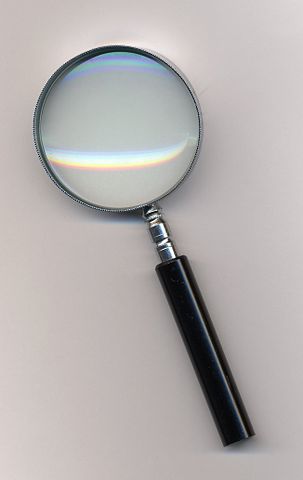  МИКРОСКОПЗа посматрање веома ситних предмета недовољна су увећања која се постижу лупом, па се зато користе оптички микроскопи.Микроскоп чине 2 сабирна сочива (објектив и окулар) смештена на крајевима цеви променљиве дужине. Објектив се налази уз премет а окулар уз око.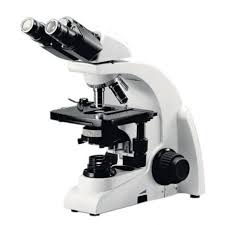 